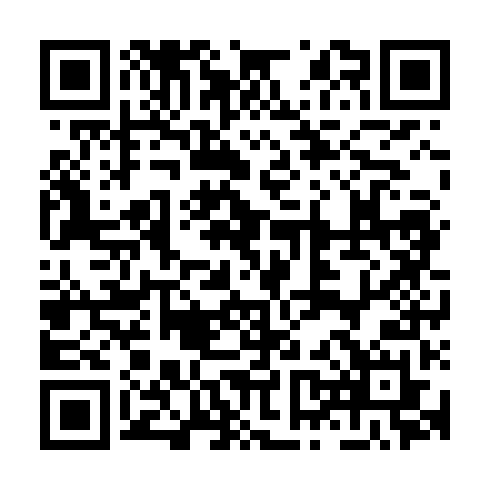 Ramadan times for Branisovice, Czech RepublicMon 11 Mar 2024 - Wed 10 Apr 2024High Latitude Method: Angle Based RulePrayer Calculation Method: Muslim World LeagueAsar Calculation Method: HanafiPrayer times provided by https://www.salahtimes.comDateDayFajrSuhurSunriseDhuhrAsrIftarMaghribIsha11Mon4:374:376:2412:124:096:026:027:4212Tue4:354:356:2212:124:106:036:037:4413Wed4:334:336:2012:124:116:056:057:4614Thu4:304:306:1712:124:126:076:077:4815Fri4:284:286:1512:114:146:086:087:4916Sat4:264:266:1312:114:156:106:107:5117Sun4:234:236:1112:114:166:116:117:5318Mon4:214:216:0912:104:186:136:137:5419Tue4:194:196:0712:104:196:146:147:5620Wed4:164:166:0512:104:206:166:167:5821Thu4:144:146:0212:104:216:186:188:0022Fri4:114:116:0012:094:226:196:198:0223Sat4:094:095:5812:094:246:216:218:0324Sun4:064:065:5612:094:256:226:228:0525Mon4:044:045:5412:084:266:246:248:0726Tue4:014:015:5212:084:276:256:258:0927Wed3:593:595:5012:084:286:276:278:1128Thu3:563:565:4712:074:306:286:288:1329Fri3:543:545:4512:074:316:306:308:1530Sat3:513:515:4312:074:326:316:318:1731Sun4:494:496:411:075:337:337:339:181Mon4:464:466:391:065:347:357:359:202Tue4:444:446:371:065:357:367:369:223Wed4:414:416:351:065:367:387:389:244Thu4:384:386:331:055:377:397:399:265Fri4:364:366:301:055:397:417:419:286Sat4:334:336:281:055:407:427:429:307Sun4:304:306:261:055:417:447:449:328Mon4:284:286:241:045:427:457:459:359Tue4:254:256:221:045:437:477:479:3710Wed4:224:226:201:045:447:487:489:39